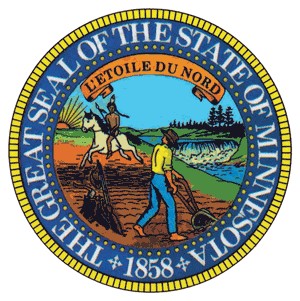    Tina Liebling				   State Representative   District 26A						Chair: Health Finance and Policy CommitteeDate:	February 3, 2022To:	Rep. Mike Freiberg, Chair, Preventive Health Policy DivisionFrom:	Rep. Tina Liebling, Chair, Health Finance and Policy CommitteeRE:	Bill ReferralsAs of Wednesday, February 3, 2022, the following bills are hereby referred to the Preventive Health Division.HF3003 (Acomb) Lead in drinking water testing and remediation provided, and money appropriated.HF3005 (Acomb) Climate and health program funding provided, and money appropriated.HF3006 (Acomb) Well water testing program provided, and money appropriated.HF3114 (Sandell) School-based health center activity grant established, and money appropriated.CC:	All Chief AuthorsAll Chief Author’s LAsRep. Joe Schomaker, Health Finance and Policy Committee GOP LeadRep. Glenn Gruenhagen, Preventive Health Division GOP LeadCarl Hamre, House IndexRyan Inman, Revisor of StatutesJeremiah Wingstedt, GOP ResearchLorie Cousineau, GOP ResearchJoe Durheim, DFL ResearchErik Anderson, DFL ResearchElisabeth Klarqvist, House ResearchJoe Harney, House FiscalSean Rahn, Executive Director Majority Caucus